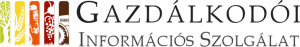 Tájékoztatásul!Hamarosan indul az Egységes Kérelem beadása: figyelem, csak jogszerű földhasználó nyújthat be kérelmet!A Mezőgazdasági és Vidékfejlesztési Hivatalhoz (MVH) a 2013. évi Egységes Kérelem keretében benyújtandó egységes területalapú támogatás (SAPS), agrár-környezetgazdálkodási támogatás (EMVA-AKG), kedvezőtlen adottságú területek támogatása (KAT) illetve Natura 2000 gyepterületek támogatása jogcímekkel kapcsolatban elengedhetetlen a kérelmezett területek földhasználati jogviszonyának rendezése. A SAPS kérelem benyújtása esetén az ügyfeleknek 2013. június 10-én kell a támogatás alapjául szolgáló terület vonatkozásában jogszerű földhasználónak lenniük.A KAT kompenzációs támogatásának igénybevételére, valamint a Natura 2000 gyepterületek támogatás igénylése esetén a kérelmezőknek 2012. szeptember 1-től 2013. augusztus 31-ig kell rendelkezniük földhasználati jogosultsággal a támogatás alapjául szolgáló terület vonatkozásában.Hasonló a helyzet az EMVA-AKG támogatások esetében is, ahol a földhasználati jogosultságot a támogatás alapjául szolgáló terület vonatkozásában a teljes támogatási időszakra megszakítás nélkül igazolni kell, azaz 2009. szeptember 1-től 2014. augusztus 31-ig.Főszabály szerint a kérelmet benyújtó -MVH regisztrációs számmal rendelkező- ügyfeleknek a támogatás alapjául szolgáló területek vonatkozásában a földhasználati nyilvántartásban kell földhasználóként bejegyzettnek lenniük a fent megadott dátumokban a SAPS, KAT, Natura 2000 és az EMVA-AKG támogatások tekintetében.